Министерство науки и высшего образования Российской ФедерацииМинистерство образования и науки Чеченской РеспубликиФедеральное государственное бюджетное образовательное учреждение высшего образования«Чеченский государственный педагогический университет»Институт педагогики, психологии и дефектологии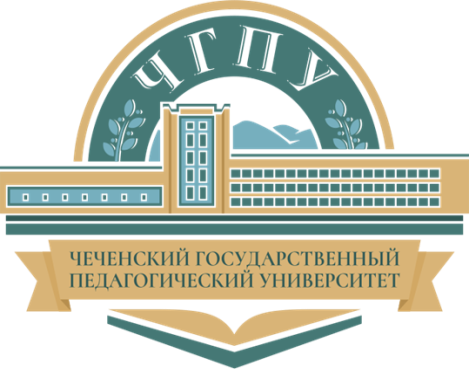 Информационное письмоВсероссийская научно-практическая конференция«ПРОБЛЕМЫ ПРЕЕМСТВЕННОСТИ В ОБУЧЕНИИ РУССКОМУ ЯЗЫКУ В УСЛОВИЯХ БИЛИНГВИЗМА»29 апреляГрозный, 2020ОБЩАЯ ИНФОРМАЦИЯКонференция «Проблемы преемственности в обучении русскому языку в условиях билингвизма» направлена на поиск решений по актуальным проблемам обучения русскому языку как неродному, определение эффективных методов и приемов обучения русскому языку обучающихся, способных обеспечить коммуникативную компетентность в широком смысле.На конференцию приглашаются преподаватели, научные сотрудники, студенты, магистранты, аспиранты докторанты, прочие заинтересованные лица.Форма проведения конференции: очно-заочная.По материалам конференции предполагается издание сборника статей с присвоением УДК, ББК, ISBN. Сборник материалов конференции будет включен в Российский индекс научного цитирования (РИНЦ) и размещен в Научной электронной библиотеке (eLibrary.ru).Все участники конференции получат электронную версию сборника материалов после выхода печатной версии.Участники очной формы получат сертификат участника и печатную версию сборника материаловОСНОВНЫЕ НАПРАВЛЕНИЯ КОНФЕРЕНЦИИТеоретические аспекты обучения русскому языку в условиях билингвизма.Преемственность как закономерность образовательного процесса.Проблема преемственности в обучении русскому языку в билингвальной среде.Проблемы преемственности в обучении русскому языку в условиях билингвальной начальной школы в контексте современных требований к коммуникативному развитию личности.Преемственность в языковом образовании в системе «семья-образовательная организация».Реализация задач коммуникативного развития личности в практике обучения русскому языку в условиях билингвизмаФормирование готовности будущих педагогов к решению задач обучения русскому языку как средству коммуникации в информационном обществе. Полилингвальное образование как фактор формирования функциональной грамотности личности.Психологические аспекты теории и практики обучения русскому языку в условиях билингвизма.III. КАК СТАТЬ УЧАСТНИКОМ КОНФЕРЕНЦИИ?Отправить до 15апреля 2020 года (включительно) на адрес Оргкомитета:         konf_bilingv-chspu@mail.ru отдельными файлами следующие материалы:а) статью, оформленную в полном соответствии с требованиями и образцом;б) анкету, заполненную строго по форме.Образец оформления статьи и форма заявки даны в Приложениях 1 и 2В теме письма необходимо указать: Фамилию и инициалы автора, направление конференции (например, Марков Е.Е., 4).В имени каждого прикрепленного файла необходимо указать фамилию и инициалы автора; если авторов несколько, то фамилию и инициалы первого автора (например, файл 1: Марков Е.Е.-статья, файл 2: Марков Е.Е. – анкета).При получении материалов автор письма получает ответ с подтверждением получения письма.Материалы, не соответствующие ВСЕМ требованиям, Оргкомитетом рассматриваться не будут.Присланные материалы не возвращаются.От одного автора принимаются не более одной авторской статьи и одной статьи в соавторстве (не более 3 авторов).Оргкомитет не вступает в переписку с авторами статей.Убедительная просьба не отвлекать оргкомитет вопросами о принятии или непринятии статьи в сборник материалов конференции: в установленные сроки(апрель-май) сборник будет размещен в РИНЦ, а электронная версия отправлена всем авторам, чьи статьи будут включены в сборник.IV.ТРЕБОВАНИЯ КМАТЕРИАЛАМСодержание статьи должно соответствовать заявленной теме и выбранному направлению конференции.Материалы печатаются в авторской редакции. Ответственность за содержание материалов несут авторы.Объем статьи от 5 до 8 страниц печатного текста.Формат текста- редактор Microsoft Office WordНумерация станиц не ведется.Межстрочный интервал- полуторный.Шрифт: «Times New Roman»; размер (кегль) – 14; выравнивание по ширинеПоля: верхнее и нижнее поля- 2 см; левое поле -3 см; правое поле -1,5 см.; отступ(абзац) - 1, 25см.Присвоение статье индекса УДК обязательно. Рекомендуемый справочник УДК: http://teacode.com/online/udc/Размер листа А-4, ориентация – книжная.В левом верхнем углу указать УДК., выравнивание по левому краю.Через две строки в правом верхнем углу указать фамилию, имя, отчество автора (авторов), далее, на каждой следующей строке (шрифт 12, межстрочный интервал 1,0, выравнивание по правому краю):должность (статус), название учебного заведения и город (село); электронный адрес. Данные сведения в данном порядке указываются на каждого автора Через две строки - название статьи, набранное полужирным 14 шрифтом прописными буквами, выравнивание по центру.Далее - аннотация - 4-7 предложений (без заголовка «Аннотация») и ключевые слова (5-7 слов) на русском языке., шрифт 12, межстрочный интервал 1,0, выравнивание по ширине Через строку – текст статьи, шрифт 14, выравнивание по ширине.Список литературы (не более 5 использованных источников) оформляется в конце текста под заголовком «Список литературы:», выравнивание по центру., перечень источников – шрифт 12, межстрочный интервал 1,0, выравнивание по ширине. В тексте ссылки на источники оформляются в квадратных скобках с указанием порядкового номера источника в списке литературы, через запятую номер страницы (более одного номера – через точку с запятой), например: [3, с.111], [3, с.12; 34; 55].Список литературы приводится в алфавитном порядке со сквозной нумерацией, оформленный в соответствии с ГОСТ Р 7.0.5 – 2008.Примеры оформления списка литературы в Приложении 3.Рисунки и таблицы. Номера и названия рисунков указываются под рисунками, названия и номера таблиц - над таблицами. Таблицы, схемы, рисунки, формулы (только в редакторах Equation или MathType), графики не должны выходить за пределы указанных полей (шрифт в таблицах и на рисунках - не менее 11 пт).Количество авторов - не более трех.Уникальность текста – 65 %.Принимаются статьи, прошедшие проверку на уникальность в программе «Антиплагиат» (https://www.etxt.ru/). Приложить скан результата проверки.V. КОНТАКТНАЯИНФОРМАЦИЯE-mail: konf_bilingv-chspu@mail.ruТел.: + 7 928 744 61 86Контактное лицо: Яхьяева Амина ХасановнаКонференция состоится по адресу:364037, Чеченская Республика, г. Грозный,  ул. Исаева,62, ФГБОУ ВО ЧГПУ,  Институт педагогики, психологии и дефектологии.Уважаемые коллеги!Оргкомитет будет благодарен Вам за распространение информации среди заинтересованных в публикации материалов и участии в конференции.БЛАГОДАРИМ ЗА УЧАСТИЕ И СОДЕЙСТВИЕ!!! Приложение 1Образец оформления статьиПриложение 2Форма заявки участникаПримеры оформления списка литературы 
согласно ГОСТ 7.0.5–2008Статья в журнале (1 автор)Аболмасов Н. Н. Стратегия и тактика профилактики заболеваний пародонта / Н. Н. Аболмасов // Стоматология. – 2003. – № 4. – С. 34–39.Статья в журнале (от 2 до 4 авторов)Безрукова И. В. Классификация агрессивных форм воспалительных заболеваний пародонта / И. В. Безрукова, А. И. Грудянов // Стоматология. – 2002. – № 5. – С. 45–47.Статья в сборнике трудов (1 автор)Кащенко П. В. Применение лазерной допплеровской флоуметрии в имплантологии / П. В. Кащенко // Применение лазерной допплеровской флуометрии в медицинской практике: материалы IIIВсерос. симпозиума. – М., 2000. – С. 131–133.Статья в сборнике трудов (от 2 до 4 авторов)Козлов В. И. Лазерный анализатор кровотока ЛАКК-01 / В. И. Козлов, В. В. Сидоров // Применение лазерной допплеровской флуометрии в медицинской практике: материалы IIВсерос. симпозиума. – М., 1998. – С. 5–8.Книга (1 автор)Адмакин В. В. Условия применения композитов / В. В. Адмакин. – Красноярск: Изд-во МГПУ, 2003. – 128 с.Книга (от 2 до 4 авторов)Логинова Н. К. Патофизиология пародонта / Н. К. Логинова, А. И. Воложин. – М., 1995. – 108 с.Иностранные источники: 1 авторArmitage G. C. Development of classification system for periodontal diseases and conditions / G. C. Armitage // Ann. Periodontal. – 1999. – № 1. – P. 1–6.Иностранныеисточники: от 2 до 4 авторовEggert F. M. Performance of a commercial immunoassay for detection and differentiation of periodontal marker bacteria: analysis of immunochemical performance with clinical samples / F. M. Eggert, M. H. McLeod, G. Flowerdew // J. Periodontol. – 2001. – Vol. 72, № 9. – P. 1201–1209.Интернет-источники:Глоссарий базовых терминов по информационному обществу [Электронный ресурс]. - Режим доступа: www.url:http://www/iis/ru/glossary/.Зорькин, А. Ф. Новая концепция культуры [Электронный ресурс] / Александр Федорович Зорькин // AUP.Ru: Административно-управленческий портал. - М., 2016. - Режим доступа: http://www.aup.ru/articles/marketing/17.htm/.УДК 372.881.161.1Марков Евгений Евгеньевичканд. пед. наук, доцент кафедры методик начального образованияЧеченский государственный педагогический университетг. Грозный, Российская ФедерацияE-mail: markov.e@mail.ruАКТУАЛЬНЫЕ ПРОБЛЕМЫ БИЛИНГВИЗМА В СОВРЕМЕННОЙ РОССИИ…………………………………………………………………………………………………………………………………………………………………………………………………….…………………………………………………………………………………………………….(аннотация)Ключевые слова:…………………………………………………………………………………………….…………………………………………………………………………………………………………………..Текст статьи. Текст статьи. Текст статьи. Текст статьи. Текст статьи. Текст статьи..Текст статьи. Текст статьи. Текст статьи. Текст статьи. Текст статьи. Текст статьи. Текст статьи«Цитата» [1, с. 35]. Текст статьи. Текст статьи. Текст статьи Текст статьи………………..Список литературы:………………………Markov Evgeniy EvgenievichCandidate of Pedagogical Sciences, Associate Professor at the Department of Primary Education MethodologyChechen State Pedagogical UniversityGrozny, Russian FederationACTUAL PROBLEMS OF BILINGUALISM IN MODERN RUSSIA…………………………………………………………………………………………………………………………………………………………………………………………………….…………………………………………………………………………………………………….(аннотация)Keywords: ……………………… :ЗАЯВКА УЧАСТНИКА КОНФЕРЕНЦИИЗАЯВКА УЧАСТНИКА КОНФЕРЕНЦИИЗАЯВКА УЧАСТНИКА КОНФЕРЕНЦИИЗАЯВКА УЧАСТНИКА КОНФЕРЕНЦИИАвтор 1Автор 2Автор 3ФамилияИмяОтчествоУченая степеньУченое званиеМесто работы/учебыДолжность/курсКонтактный тел.E-mailФорма участия (очная/заочная)Тема статьи/докладаКоличество страницУникальность( не менее 65%)(Скан результата проверки прилагается).(Скан результата проверки прилагается).(Скан результата проверки прилагается).Номер/название направленияДля участников очной формыДля участников очной формыДля участников очной формыДля участников очной формыВыступление с докладом на пленарном заседании/в секцииНеобходимость места проживания(да/нет)